Paypal tipsIf you have ever used Paypal before, it may remember your details and require you to login to your Paypal account – you will have to use the first option:“Pay with my Paypal account”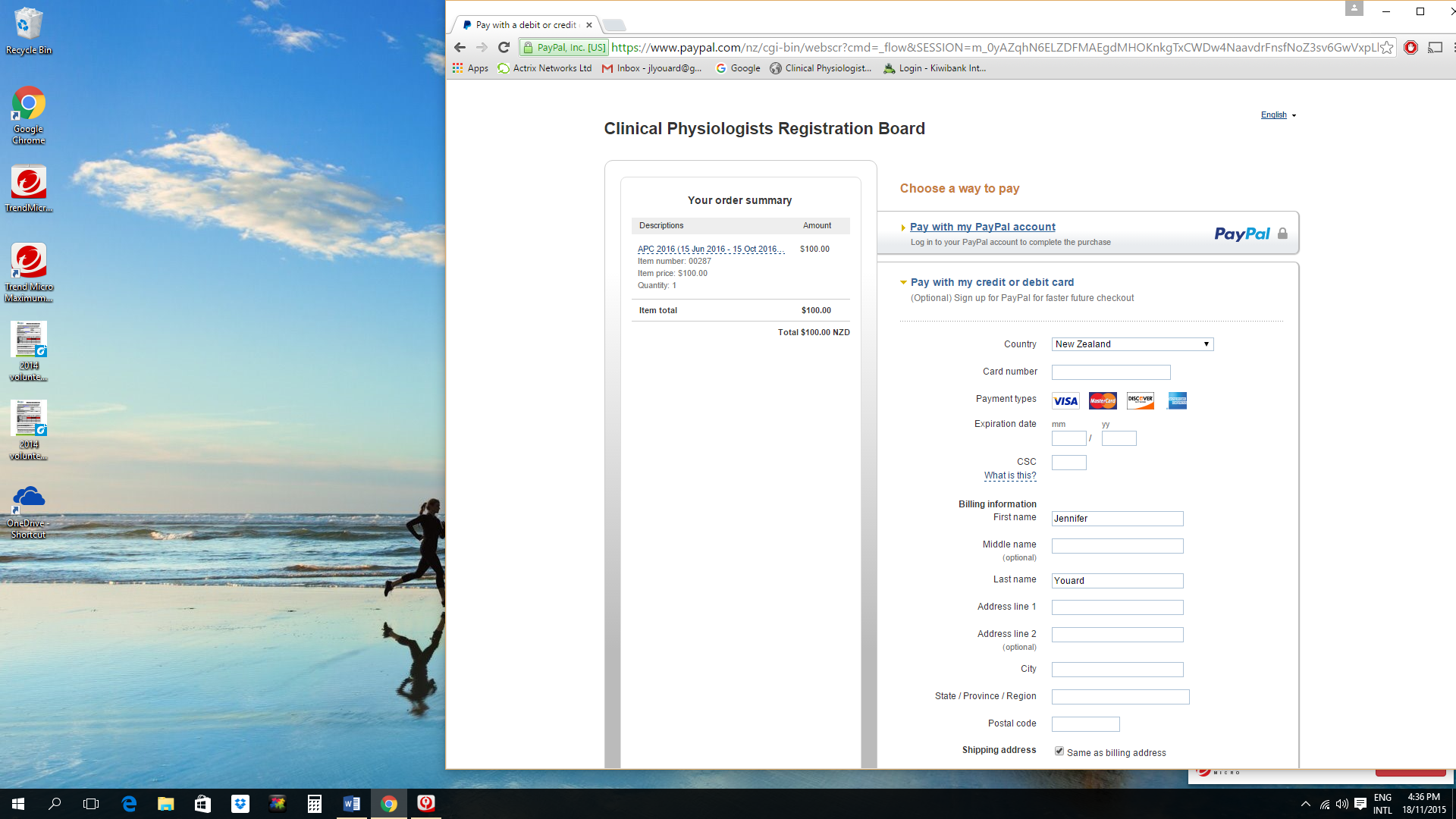 You will need to remember the email address you signed up with, and your Paypal password, or go through their forgotten password process.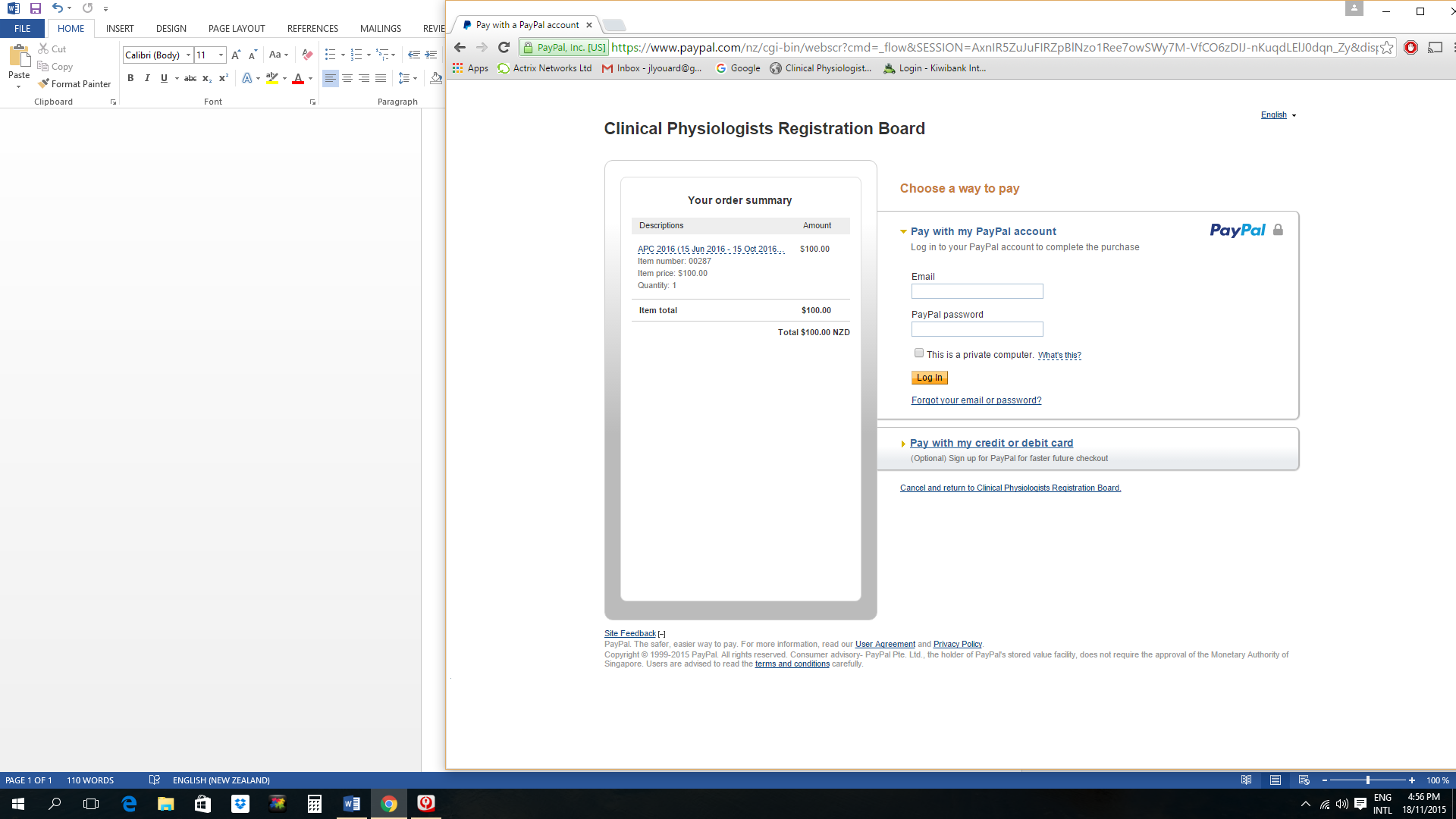 If you have not used Paypal before, or are using different details, you can use the second option: “Pay with my credit or debit card” 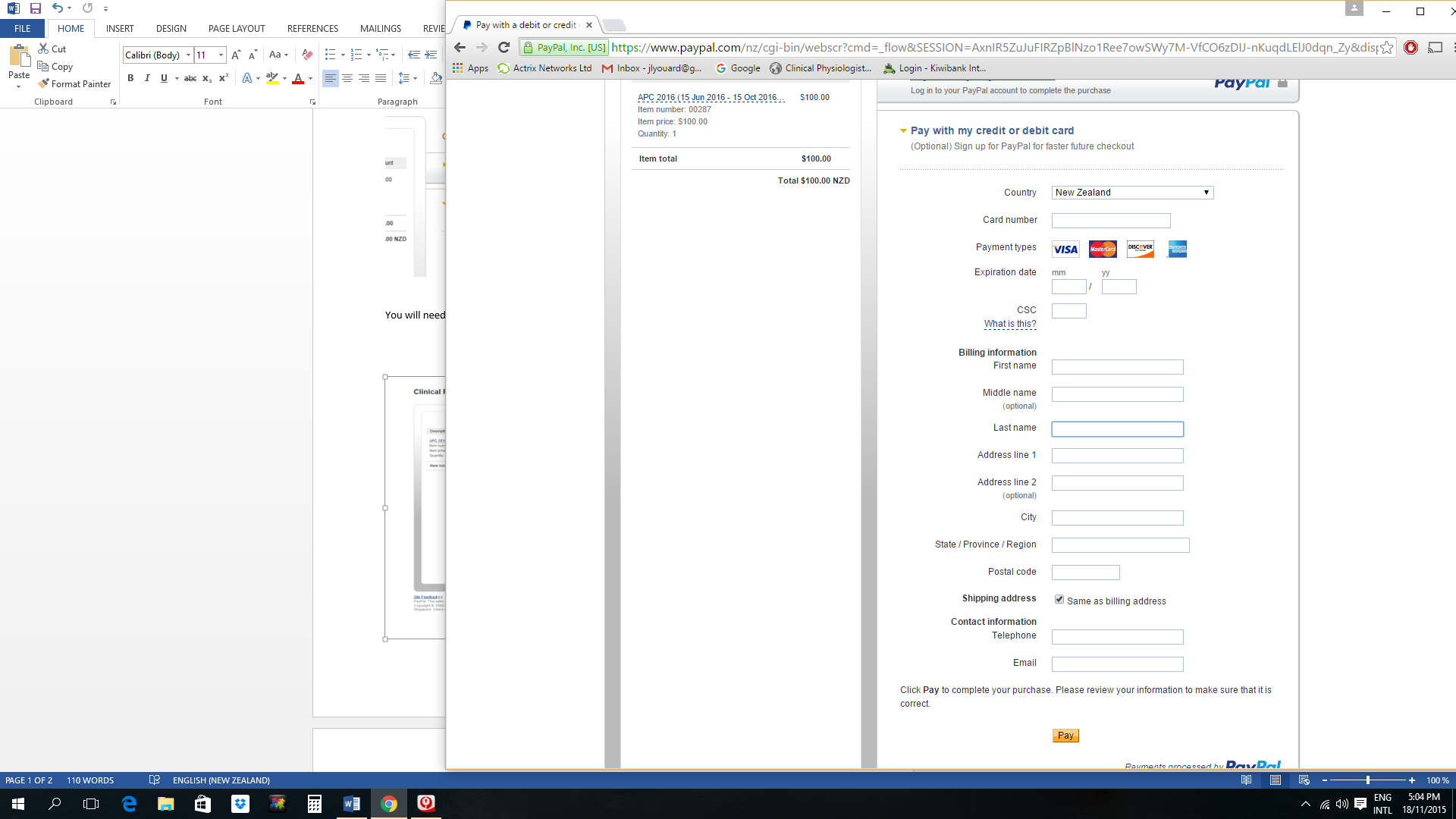 It is then optional whether you sign up to Paypal to make future transactions faster. If you decide to make a Paypal account, please note that the next time you use Paypal, you will need to remember:a) Which email address you signed up with (it will automatically default to the one used for CPRB)b) your Paypal password to login.If you forget your password, you can use their “forgotten password” process, but you would still need to remember which email address you signed up with. We suggest you make a note of this.